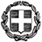 Θέμα: Πρόσκληση εκδήλωσης ενδιαφέροντος ταξιδιωτικών γραφείων για πραγματοποίηση σχολικής εκδρομής - μετακίνησης στο εξωτερικό, στο πλαίσιο διεθνών εκπαιδευτικών συναντήσεων. Σχετικό: Υπουργική Απόφαση 33120/ΓΔ4/28-02-2017 του ΥΠ.Π.Ε.Θ. (ΦΕΚ 681/06-03-2017)	Παρακαλούμε όσα ταξιδιωτικά γραφεία το επιθυμούν, να εκδηλώσουν ενδιαφέρον και να υποβάλουν τις προσφορές τους σχετικά  με την εκδρομή-μετακίνηση.Η προσφορά κατατίθεται κλειστή και σε έντυπη μορφή (όχι με email ή fax) στο Σχολείο. Παράκληση όπως στον  φάκελο να αναφέρεται μαζί με τη διεύθυνση και ο προορισμός της εκδρομής. Επίσης, οι μετακινήσεις θα είναι κοινές με αυτές του Γυμνασίου.Με κάθε προσφορά κατατίθεται από το ταξιδιωτικό γραφείο απαραιτήτως και Υπεύθυνη Δήλωση ότι διαθέτει βεβαίωση συνδρομής νομίμων προϋποθέσεων για τη λειτουργία του (ειδικό σήμα λειτουργίας) η οποία βρίσκεται σε ισχύ.Παρακαλούμε όσα ταξιδιωτικά γραφεία καταθέσουν τις προσφορές τους να αναφερθούν  σε αυτά τα οποία ζητάμε, ώστε οι προσφορές τους να είναι συγκρίσιμες. Θα γίνει παρακράτηση του 20% του συνολικού ποσού ως εγγύηση σε περίπτωση αθέτησης των όρων της συγκεκριμένης σύμβασης, το οποίο θα αποδοθεί την επομένη της επιστροφής.Η επιτροπή αξιολόγησης, πέραν της τιμής, συνεκτιμά την ποιότητα και το εύρος των προσφερόμενων παροχών και δεν υποχρεούται να επιλέξει απαραίτητα το πρακτορείο που μειοδοτεί.Ο  Διευθυντής του Γυμνασίου      Δημήτριος ΚαραβασίληςΕΛΛΗΝΙΚΗ ΔΗΜΟΚΡΑΤΙΑΥΠΟΥΡΓΕΙΟ ΠΑΙΔΕΙΑΣ, ΕΡΕΥΝΑΣΚΑΙ ΘΡΗΣΚΕΥΜΑΤΩΝ- - - - -ΠΕΡΙΦΕΡΕΙΑΚΗ Δ/ΝΣΗ Π.Ε. ΚΑΙ Δ.Ε. ΑΤΤΙΚΗΣΔΙΕΥΘΥΝΣΗ ΔΕΥΤΕΡΟΒΑΘΜΙΑΣ ΕΚΠΑΙΔΕΥΣΗΣΒ΄ ΑΘΗΝΑΣΗμερομηνία  18/9/2017Αρ. Πρ.  811ΣΧΟΛΕΙΟΙΔΙΩΤΙΚΟ ΓΥΜΝΑΣΙΟ ΕΛΛΗΝΟΓΑΛΛΙΚΗΣ ΣΧΟΛΗΣ « ΑΓΙΟΣ ΙΩΣΗΦ »2ΠΡΟΟΡΙΣΜΟΣ/ΟΙ-ΗΜΕΡΟΜΗΝΙΑ ΑΝΑΧΩΡΗΣΗΣ ΚΑΙ ΕΠΙΣΤΡΟΦΗΣΛΟΝΔΙΝΟ ΑΠΟ 14-10 ΕΩΣ 20-10-20173ΠΡΟΒΛΕΠΟΜΕΝΟΣ ΑΡΙΘΜΟΣ ΣΥΜΜΕΤΕΧΟΝΤΩΝ(ΜΑΘΗΤΕΣ-ΚΑΘΗΓΗΤΕΣ)12 ΜΑΘΗΤΕΣ ΚΑΙ 2 ΣΥΝΟΔΟΙ4ΜΕΤΑΦΟΡΙΚΟ ΜΕΣΟ/Α-ΠΡΟΣΘΕΤΕΣ ΠΡΟΔΙΑΓΡΑΦΕΣΑΕΡΟΠΛΑΝΟ (ΟΧΙ LOW COST ΕΤΑΙΡΕΙΕΣ) -ΠΟΥΛΜΑΝ ΓΙΑ ΤΙΣ ΕΣΩΤΕΡΙΚΕΣ ΔΙΑΔΡΟΜΕΣ5ΚΑΤΗΓΟΡΙΑ ΚΑΤΑΛΥΜΑΤΟΣ-ΠΡΟΣΘΕΤΕΣ ΠΡΟΔΙΑΓΡΑΦΕΣΞΕΝΟΔΟΧΕΙΟ 3* ΣΤΟ ΚΕΝΤΡΟ ΤΟΥ ΛΟΝΔΙΝΟΥ (ΜΟΝΟ ΓΙΑ 17 ΚΑΙ 18 ΟΚΤΩΒΡΙΟΥ 2017), ΜΕ ΠΡΩΙΝΟ.ΔΙΚΛΙΝΑ-ΤΡΙΚΛΙΝΑ ΓΙΑ ΜΑΘΗΤΕΣ, ΜΟΝΟΚΛΙΝΑ ΓΙΑ ΚΑΘΗΓΗΤΕΣ6ΛΟΙΠΕΣ ΥΠΗΡΕΣΙΕΣ (ΠΡΟΓΡΑΜΜΑ, ΠΑΡΑΚΟΛΟΥΘΗΣΗ ΕΚΔΗΛΩΣΕΩΝ, ΕΠΙΣΚΕΨΗ ΧΩΡΩΝ, ΓΕΥΜΑΤΑ κ.τ.λ.)Α) Αεροπορικά εισιτήρια Αθήνα-Λονδίνο, Λονδίνο-Αθήνα.Β) Μεταφορά με πούλμαν από το αεροδρόμιο  στο CroydonΓ) Μεταφορά από το Croydon στις 17-10-2017 στο κέντρο του Λονδίνου, ξενάγηση στην πόλη και μετάβαση στο ξενοδοχείοΔ) Πέμπτη 19/10/2017 μεταφορά το πρωί από το ξενοδοχείο, επίσκεψη στην Οξφόρδη. To βράδυ μεταφορά στο αεροδρόμιο Heathrow.7ΥΠΟΧΡΕΩΤΙΚΗ ΑΣΦΑΛΙΣΗ ΕΥΘΥΝΗΣ ΔΙΟΡΓΑΝΩΤΗΝΑΙ8ΠΡΟΣΘΕΤΗ ΠΡΟΑΙΡΕΤΙΚΗ ΑΣΦΑΛΙΣΗ ΚΑΛΥΨΗΣΕΞΟΔΩΝ ΣΕ ΠΕΡΙΠΤΩΣΗ ΑΤΥΧΗΜΑΤΟΣ Ή ΑΣΘΕΝΕΙΑΣ ΝΑΙ9ΤΕΛΙΚΗ ΣΥΝΟΛΙΚΗ ΤΙΜΗ ΟΡΓΑΝΩΜΕΝΟΥ ΤΑΞΙΔΙΟΥ (ΣΥΜΠΕΡΙΛΑΜΒΑΝΟΜΕΝΟΥ  Φ.Π.Α.)ΝΑΙ10ΕΠΙΒΑΡΥΝΣΗ ΑΝΑ ΜΑΘΗΤΗ                                                                 (ΣΥΜΠΕΡΙΛΑΜΒΑΝΟΜΕΝΟΥ Φ.Π.Α.)ΝΑΙ11ΚΑΤΑΛΗΚΤΙΚΗ ΗΜΕΡΟΜΗΝΙΑ ΚΑΙ ΩΡΑ ΥΠΟΒΟΛΗΣ ΠΡΟΣΦΟΡΑΣ25-9-2017 στις 14.3012ΗΜΕΡΟΜΗΝΙΑ ΚΑΙ ΩΡΑ ΑΝΟΙΓΜΑΤΟΣ ΠΡΟΣΦΟΡΩΝ26-9-2017 στις 09.00